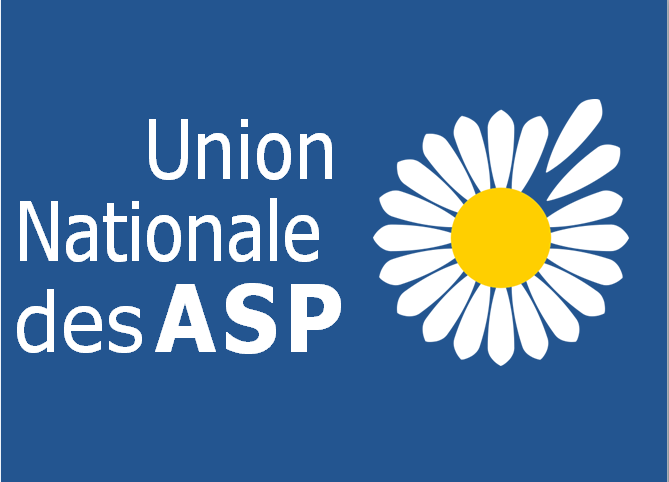 Congrès  2017Vendredi 22 septembre 2017Programme-------10h00 - 12h30 		Matinée des présidents				(chaque ASP peut être représentée par 2 personnes)12h30 – 14h			Déjeuner libre14h – 17h			Demi-journée de pré-congrès  -				Thème : «  Les freins à la parole publique des accompagnants Bénévoles »Comment lever les freins, les inhibitions, les conflits internes parfois, qui restreignent la parole publique des bénévoles sur leur activité d’accompagnement …17h15 – 18h15		Assemblée Générale de l’UNASP18h15 – 18h45		Conseil d’Administration de l’UNASP				( Élection du Bureau)